Moving From Virginia to Paris for Work: Unleashing Career Triumphs in the French Job Scene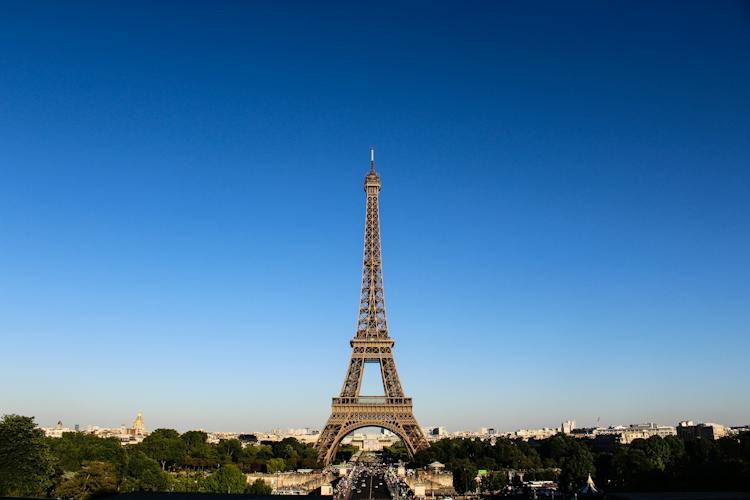 Feature image Alt text: A view of the Eiffel Tower and the skylineMoving from Virginia to Paris for work represents a significant life change, brimming with opportunities. Such a move is a physical relocation and a complete cultural immersion. Virginia, known for its rich American history and diverse job market, contrasts starkly with Paris, the epitome of European art, culture, and business sophistication. This blog post is a comprehensive guide and inspiration for professionals contemplating this transformative journey. It aims to provide insights into navigating new work environments, being homesick but persevering, adapting to cultural differences, and embracing the unique lifestyle that Paris offers, all while maintaining professional growth and personal well-being.Preparing for the MovePreparation for relocating from Virginia to Paris involves thorough planning and organization, especially when it comes to handling the logistics of an international move. It's not just about emotional preparation but also about ensuring that all physical aspects of the move are smoothly managed. This includes selecting good moving pros such as A2B Moving and Storage, a reputable company based in Virginia, which often comes highly recommended for its efficiency and reliability in handling international moves. They understand the complexities of such relocations and provide services that cater specifically to long-distance moves, ensuring that your belongings are safely transported from Virginia to your new home in France. A good moving company is invaluable, as it provides peace of mind, knowing everything will go smoothly.The Journey from Virginia to ParisThe emotional aspect of moving from Virginia to Paris is as significant as the physical move itself. It's a period marked by poignant goodbyes to loved ones as the realization of the upcoming separation sets in. This stage often stirs a complex mix of emotions - excitement for the new experiences ahead, intertwined with a sense of nostalgia and sadness for leaving familiar surroundings and close connections. Despite these emotional challenges, the resolve to stick firmly to the decision to move is crucial. It requires a strong will and a focused mindset, recognizing that this significant step is not just a change in location but a transformative opportunity for personal and professional growth. Embracing this emotional journey becomes a fundamental part of the relocation, paving the way for a new chapter.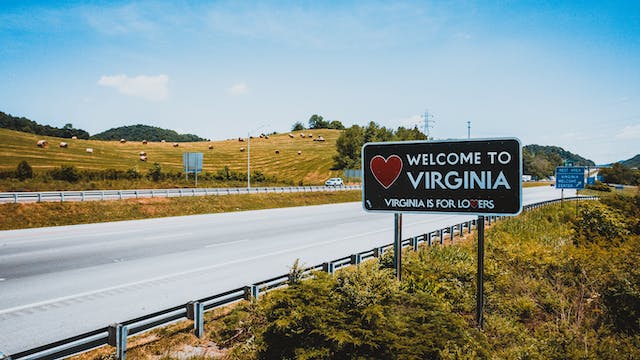 Caption: You might feel sadness and nostalgia about moving from Virginia to Paris, but it's important to stick to your decision. Alt text: A road sign that says Welcome to VirginiaAdapting to the French Work EnvironmentAdjusting to the Parisian work environment is a crucial step in this process. The French business culture is known for its formality and emphasis on etiquette. This can be a significant shift from the more relaxed and straightforward American style prevalent in Virginia. Overcoming language barriers is another critical challenge. While English is widely spoken in business circles, a basic understanding of French goes a long way in facilitating smoother communication and integration into the workplace. Networking is key in Paris, and building a professional network can open doors to numerous opportunities. This involves attending industry events, joining professional groups, and leveraging social platforms tailored to the French job market.Career Growth and Opportunities in ParisIf you do decide to move internationally for work, you will find that Paris offers an exciting landscape for career growth, presenting opportunities that may be vastly different from those found in Virginia. The city is a center for industries such as fashion, culinary arts, finance, and technology. It provides a varied range of career paths to explore. Professionals might find that their skills open doors to roles in multinational corporations, start-ups, or in the thriving arts scene. Success stories abound of individuals who have made strides in their careers by leveraging the unique opportunities that Paris offers. The key is to remain adaptable, continually learning, and open to new experiences that can enrich one's professional journey.Embracing the Parisian LifestyleEmbracing the Parisian lifestyle is an integral part of this relocation. Parisians are known for their blend of work and life, where long lunches and fashion-forwardness are part of everyday life. Cultural immersion is inevitable, from savoring French cuisine to engaging with the city's rich artistic heritage. Life here is not just about work; it's about living in a city steeped in history, art, and beauty. Weekends become opportunities to explore landmarks like the Eiffel Tower and the Louvre or hidden gems in neighborhoods like Montmartre or Le Marais, each offering a unique glimpse into the heart of French culture.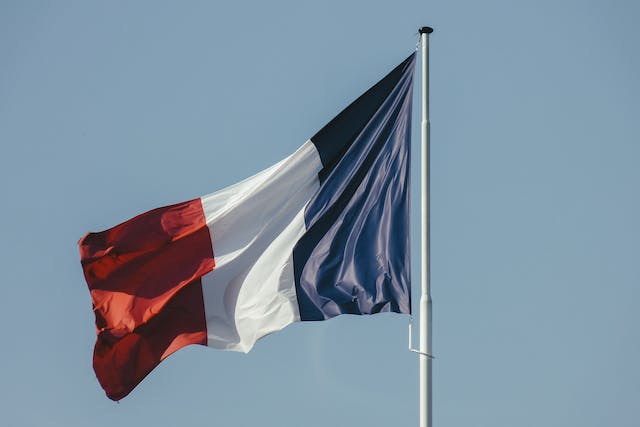 Caption: Try to adapt to the unique Parisian lifestyle and make an effort to fit in. Alt text: A French flag on a poleChallenges and TriumphsRelocating from Virginia to Paris is not without its challenges. Navigating the French bureaucracy can be stressful, with its complex administrative processes and paperwork. Cultural differences can also pose challenges, from adjusting to the local customs to understanding the nuances of social interactions. However, these challenges often lead to personal growth and triumphs. Adapting to a new environment, learning a new language, and overcoming hurdles builds resilience and broadens one's perspective. Celebrating small victories, like mastering the public transportation system or successfully conducting a meeting in French, become milestones in this journey.Final Tips and Advice for Those Moving from Virginia to ParisFor those wanting to move internationally from Virginia to Paris, it's essential to be well-prepared for the cultural shift. Additionally, practical advice includes understanding the cost-of-living differences, the housing market, and the healthcare system in Paris. Professional tips for succeeding in the French job market involve understanding local business customs, improving language skills, and building a strong professional network. Emotional support is also vital; coping with homesickness and culture shock is a natural part of the process. Staying connected with loved ones back in Virginia, finding expat communities in Paris, and embracing new friendships can significantly ease the relocation.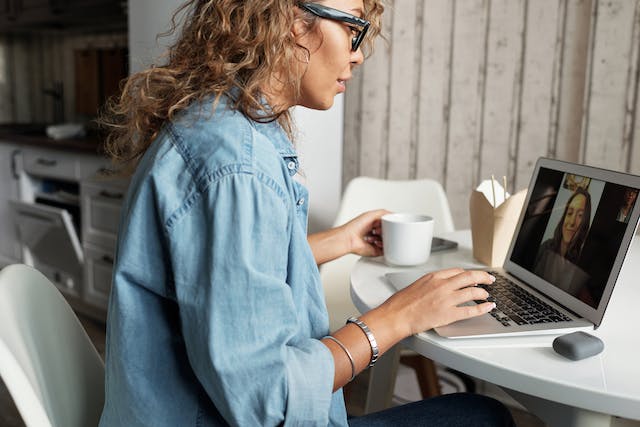 Caption: When making a big move, it's important to stay connected to your loved ones back in Virginia. Alt text: Woman in a denim shirt on a video call about moving from Virginia to ParisConclusionMoving from Virginia to Paris is a transformative experience that offers immense personal and professional growth. It's a path of learning, adapting, and embracing a new culture. This blog post hopes to inspire and guide those diving into the French job market and leaving everything behind. The rewards of taking such a bold step are manifold, enriching both the career and the soul. For those considering a similar move, this is an encouragement to embrace this adventure and try their luck in France!Meta: Explore the journey of moving from Virginia to Paris for work with essential tips, cultural insights, and practicalities for a successful relocation.KW- moving from Virginia to ParisImages used:https://www.pexels.com/photo/eiffel-tower-paris-532826/https://www.pexels.com/photo/asphalt-roadway-in-rural-valley-against-cloudy-blue-sky-4595695/https://www.pexels.com/photo/french-flag-against-blue-sky-5781917/https://www.pexels.com/photo/woman-in-blue-denim-jacket-using-macbook-pro-4099099/